AJ – 7. B, skupina p.uč. Cenkové    6.4. – 8.4. 2020Výsledky cvičení v PS a dalších úkolů si samostatně kontrolujte podle vložených výsledků v naší školní skupině - jako ve škole podle vizualizéruOpět připomínám, že mi máte denně (kromě středy a víkendů) do půlnoci posílat vyfocenou práci, co jste udělali ten den v AjTento týden začínáme 5. lekci a mám pro vás skvělou zprávu: všechny poslechy z učebnice jsme dostali k dispozici online, takže slovíčka si můžete naposlouchat a můžete poslouchat i další texty z učebnice, každý tolikrát, kolikrát bude potřebovat Takže tento odkaz si uložte a používejte jej celou 5. lekci, najdete tam poslechy z celé lekce:    https://elt.oup.com/student/project/level3/unit05/audio?cc=cz&selLanguage=cs_____________________________________________________________________pondělí 6.4. 1) opakování nepravidelných sloves – vylušti křížovku, je přiložena na konci tohoto dokumentu2) uč. str. 56 cv. 1 – zpracovat do sešitu Grammar: napiš datum, nadpis: EXPERIENCES a slovesa z rámečku, k nim přiřazuj vhodné čísla – špatně se to vysvětluje, vypadat to bude takto:                        EXPERIENCES = zkušenosti, zážitky_________________________________________________________________see – a UFO, a sports event, ….          visit –                                    + ke každému slovesu přidáš další 2 frázebe -                                             3) PS str. 44 cv 3a – spoj slovesa s podstatnými jmény4) učit slovíčka 5A5) pošli mi vyfocenou křížovku, zápis v sešitě a cv. v PS = 3 fotkyúterý 7.4. 1) uč. str. 56 cv. 2 – použij poslech, text si poslechni, přečti (zaměř se zejména na výslovnost nových slovíček ) a s pomocí nových slovíček si zkus text ústně přeložit2) do sešitu English zpracuj dle textu cv. 3 z uč. str. 57 – napiš datum, překresli si tabulku a přidej ještě 1 sloupec o sobě a dle textu doplň informace:3) opakování nepravidelných sloves – tabulku si přepiš nebo vytiskni a nalep do sešitu English:4) učit se nepravidelná slovesa a slovíčka 5A5) pošli mi cv. v sešitě English + vyplněnou tabulku nepravidelných slovesPAST PARTICIPLES  = 3. tvary nepravidelných sloves                                   Write the past participles of the following verbs into the crossword.nameTildaBrettmeAmbitionmmmmmmmmmmmmmmmmmmmmmHero / HeroineReasonmminfinitivemmmmmmpast simplemmmmmmpast perfectmmmmmztratitmmmmmítmukrástModejít, opustit   jít  psát  zlomit  cítit se  zapomenout1234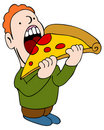 56789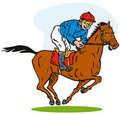 10111213141516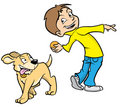 17181920Y21221 drive13 steal2 hold14 ride3 catch15 stand4 give16 shine5 choose17 wake6 do18 become7 tell19 eat8 learn20 write9 throw21 take10 say22 leave11 see12 think      